                 В соответствии  со статьей  25 Устава муниципального образования «Муниципальный округ Можгинский район Удмуртской Республики»                       СОВЕТ ДЕПУТАТОВ РЕШИЛ:          1. Информацию о деятельности  Совета депутатов   муниципального образования «Муниципальный округ Можгинский район Удмуртской Республики»  в 2022 году принять к сведению (прилагается).             2.   Опубликовать настоящее решение в информационно-телекоммуникационной сети «Интернет» на официальном сайте муниципального образования «Муниципальный округ Можгинский район Удмуртской Республики»   и в Собрании муниципальных правовых  актов муниципального образования «Муниципальный округ Можгинский район Удмуртской Республики».Председатель Совета депутатов муниципального образования      		                             «Муниципальный округ Можгинский районУдмуртской Республики»                                                                                        Г. П. Королькова        г. Можга«___» февраля 2023 года         № ____Проект вносит:Председатель Совета депутатов муниципального образования      		                             «Муниципальный округ Можгинский районУдмуртской Республики»                                                                                                Г. П. КорольковаСогласовано:Заместитель начальника отдела организационно-кадровой и правовой работы-юрисконсульт                                    В. Е. Алексеева                                                                  Приложениек решению Совета депутатовмуниципального образования «Муниципальный округ Можгинский районУдмуртской Республики»от «___» февраля 2023 года №___Отчет о работе представительного органа МО «Муниципальный округ Можгинский район Удмуртской Республики» за 2022 год 1.Работа представительного органа*в п.1,2,3,4 указать, если были выездные заседания Президиума, сессий, ПК, фракций  (дата проведения и тема), совместное проведение ПК2. Информация по принятым решениям*кол-во решений общее должно совпадать по сумме пунктов 1-23. Руководитель представительного органа муниципального образования:4. Деятельность депутатов4.1. Информация по графику приёма избирателей депутатами:- наличие утверждённого графика;- его доступность для населения;-  определение мест для проведения приёма;-  наиболее активные депутатыПрием избирателей депутатами Совета депутатов муниципального образования «Муниципальный округ Можгинский район Удмуртской Республики» проводится по утвержденному графику, который доведен до каждого депутата и до руководителей территориальных отделов (секторов) Администрации Можгинского района. Информация о приеме депутатами размещается на информационных стендах территориальных отделов (секторов) и в информационно-телекоммуникационной сети «Интернет» на главной странице официального сайта муниципального образования «Муниципальный округ Можгинский район Удмуртской Республики», вкладке «Официально», «График приема граждан депутатами». В данном графике утверждены: время, дата и  место приема.           График приема граждан соблюдался, но кроме этого депутаты Совета депутатов ежемесячно ведут  прием в общественной приемной местного отделения Партии «ЕДИНАЯ РОССИЯ», на своих рабочих местах, при личных встречах, на  собраниях граждан, собраниях трудовых коллективов и торжественных мероприятиях, как проводимых в территориальных отделах (секторах), так и района. Помимо графика приема избирателей депутаты ведут прием избирателей в ежедневном режиме. Избиратели обращаются к депутатам, не ожидая дня приема граждан (особенность сельского населения), так как депутаты районного Совета находятся в шаговой доступности.         Наиболее активные депутаты: Королькова Г. П., Величинская Г. Г., Борщева О. Ю., Ромина Е. Ю., Чаузов М. С., Шаранов А. Н., Чо А. И.4.2.  Проводились ли какие-либо мероприятия по инициативе депутатов (ФИО депутата и мероприятие).     В 2022 году с участием всех депутатов Совета депутатов муниципального образования «Муниципальный округ Можгинский район Удмуртской Республики»  проведены мероприятия:      - участие в акции «ПоддЕРжка»  в условиях пандемии.      -  районная акция «Собери ребенка в школу».      -  участие в торжественных линейках в образовательных организациях Можгинского района, чествование одаренных детей Можгиснкого района.      - работа по информированию вакцинации и ревакцинации от COVID-19.       - участие в мероприятиях, приуроченных празднованию Дня государственности флага Российской Федерации    - участие в собраниях граждан по вопросам благоустройства, проектной деятельности, ремонту дорог, газификации и другое.   - участие  Всероссийской благотворительной акции «Елка желаний».    - поздравление  юбиляров с 90-летием и юбилеями совместной жизни супругов.    - участие в подготовке сбора и отправки гуманитарной помощи для жителей ДНР и ЛНР.     4.3. Есть ли депутаты, не участвовавшие или периодически пропускавшие заседания постоянных комиссий, президиумов и сессий без уважительной причины (если имеются учетные данные). Если «да», укажите ФИО.      Не участвовавших или периодически пропускавших депутатов заседаний постоянных комиссий, президиумов и сессий без уважительной причины нет.      4.4.  Изменения в составе депутатского корпуса в 2022 году:- сняли депутатские полномочия (Ф.И.О. депутата, дата, причина) Никитина Надежда Викторовна, 10.08.2022 г. по собственному желанию.- вручён депутатский мандат (Ф.И.О. депутата, дата)Баталова Валентина Георгиевна, 12.10.2022 г.         5. Какие новые формы работы представительного органа МО стали использоваться в 2022 году?Стали продолжать использовать выездные формы работы представительного органа МО в течение 2022 года.           6. Ваши предложения по дальнейшему совершенствованию работы по взаимодействию с Государственным Советом Удмуртской Республики, в том числе проведение семинаров.Проводить ежеквартально семинары со специалистами по работе  представительных органов муниципальных образований  по дальнейшему совершенствованию работы.7. Дополнительная информация (если есть какая-либо дополнительная информация о работе представительного органа, не учтённая данной формой отчёта, или предложения по совершенствованию взаимодействия с Государственным Советом Удмуртской Республики).В течение года в работе сессий Совета депутатов муниципального образования «Муниципальный округ Можгинский  район Удмуртской Республики» принимали участие Васильев А. Г., Глава муниципального образования «Муниципальный округ Можгинский район Удмуртской Республики», Ишматова Т. В., Председатель постоянной комиссии по науке, образованию, культуре, туризму и национальной политике Государственного Совета УР, Сергей Семенович Ефремов, заместитель прокурора Можгинской межрайонной прокуратуры,    Александр Семенович Прозоров, заместитель Председателя Госсовета УР - председатель постоянной комиссии Госсовета УР по государственному строительству, местному самоуправлению и общественной безопасности, Сергей Сергеевич Батурин,  прокурор Можгинской межрайонной прокуратуры, Михаил Вячеславович Никифоров,  заместитель прокурора Можгинской межрайонной прокуратуры, Олег Владимирович Гарин, депутат Государственной Думы Федерального Собрания Российской Федерации, Алексей Павлович Вершинин, депутат Государственного Совета Удмуртской Республики седьмого созыва, Сергей Анатольевич Сидоров,  депутат Государственного Совета Удмуртской Республики седьмого созыва.     На все проекты решений готовятся пояснительные записки, заключения постоянных комиссий и Прокуратуры.Председатель Совета депутатов муниципального образования«Муниципальный округ Можгинский районУдмуртской Республики»                                                                                  Г. П. КорольковаСОВЕТ  ДЕПУТАТОВМУНИЦИПАЛЬНОГО ОБРАЗОВАНИЯ«МУНИЦИПАЛЬНЫЙ ОКРУГ МОЖГИНСКИЙ РАЙОН УДМУРТСКОЙ РЕСПУБЛИКИ»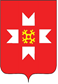 «УДМУРТ ЭЛЬКУНЫСЬ МОЖГА  ЁРОС МУНИЦИПАЛ ОКРУГ» МУНИЦИПАЛ КЫЛДЫТЭТЫСЬДЕПУТАТЪЕСЛЭН КЕНЕШСЫО  деятельности   Совета депутатов  муниципального образования «Муниципальный округ Можгинский район Удмуртской Республики»  в 2022 году О  деятельности   Совета депутатов  муниципального образования «Муниципальный округ Можгинский район Удмуртской Республики»  в 2022 году О  деятельности   Совета депутатов  муниципального образования «Муниципальный округ Можгинский район Удмуртской Республики»  в 2022 году № п/пМероприятиеКол-воДоп. Информация*1.Количество сессий616.02. – 52 вопроса30.03. – 38 вопросов18.05. – 10 вопросов (выездная в МБОУ Можгинского района «Большеучинская средняя общеобразовательная школа»)10.08.- 9 вопросов12.10.- 10 вопросов07.12 – 12 вопросов, заседание сессии прошло в два этапа, из них  21.12 рассмотрено 9 вопросов. ( второй этап выездное заседание в МБОУ Можгинского района «Можгинская средняя общеобразовательная школа»)2.Заседания Президиума (Совета):20На заседаниях Президиума обсуждались вопросы по повестке дня очередной сессии Совета депутатов и   проекты решений. Координировалась работа постоянных комиссий Совета депутатов муниципального образования «Муниципальный округ Можгинский район Удмуртской Республики». Обсуждались решения комиссий по проектам решений сессии и  принимались решения о представлении к награждению государственными наградами, почетными званиями.3.Заседания постоянных комиссий, всего,в том числе по каждой комиссии 155 - заседаний постоянной  комиссии по бюджету и социальным вопросам.5- заседаний постоянной комиссии по экономическому развитию, аграрным вопросам и имущественным отношениям;5- заседаний постоянной комиссии по местному самоуправлению и правовым вопросам.4.Заседания фракций15 Депутатской фракцией «ЕДИНАЯ РОССИЯ» - проведено 6 заседаний.Депутатской фракцией «КПРФ» проведено  6 заседаний. Депутатской фракцией «ЛДПР»  проведено  3 заседания.5.Проведены публичные слушания 3На публичные слушания выносились следующие вопросы:23.03.     - о  выполнении  Прогноза социально-экономического развития муниципального образования «Можгинский район» на 2021 год и плановый период 2022-2023 годы в 2021 году;      -	 об исполнении бюджета муниципального образования «Можгинский район» на 2021 год и плановый период 2021-2022 годы в 2021 году.05.10.           - о  проекте решения Совета депутатов муниципального образования «Муниципальный округ Можгинский район Удмуртской Республики»    «О внесении изменений в Устав муниципального образования «Муниципальный округ Можгинский район Удмуртской Республики».23.11.- о  проекте Прогноза социально-экономического развития муниципального образования «Муниципальный округ Можгинский район Удмуртской Республики» на 2023 год и плановый период 2024-2025 годы;      -	о проекте  бюджета муниципального образования «Муниципальный округ Можгинский район Удмуртской Республики» на 2023 год и плановый период 2024-2025 годы.6.Учебы с депутатами 116.02.- о представлении сведений о доходах, расходах, об имуществе и обязательствах имущественного характера депутатов Совета депутатов муниципального образования «Муниципальный округ Можгинский район Удмуртской Республики» и членов их семей за 2020 год.Январь - апрель – консультации в период декларационной кампании.7.Участие в сессиях депутатов ГС УР112.10.2022 г.        - Алексей Павлович Вершинин, депутат Государственного Совета Удмуртской Республики седьмого созыва;        - Сергей Анатольевич Сидоров,  депутат Государственного Совета Удмуртской Республики седьмого созыва№ п/пРешенияКол-воДоп. информацияПринято решений всего*,в том числе:1401.- по вопросам социально-экономического развития 2№ 6.2 от 30.03Отчет о выполнении Прогноза социально-экономического развития муниципального образования «Можгинский район» за 2021 год.№ 10.13 от 21.12О Прогнозе социально-экономического развития муниципального образования «Муниципальный округ Можгинский район Удмуртской Республики» на 2023 год и плановый период 2024-2025 годы.1.- по бюджетным, налоговым вопросам: (утверждение бюджета на очередной финансовый год,внесение поправок, информация по текущему исполнению бюджета (квартал, полугодие, 9 месяцев), утверждение отчёта об исполнении бюджета, установление налоговых ставок, внесение изменений в решение по налогам и др.)  18№ 6.3 от 30.03Об утверждении отчета об исполнении бюджета муниципального образования «Можгинский район» в 2021 году.№ 6.4 от 30.03Об утверждении отчета об исполнении бюджета  муниципального образования «Большекибьинское» за 2021 год.№ 6.5 от 30.03Об утверждении отчета об исполнении бюджета  муниципального образования «Большепудгинское» за 2021 год.№ 6.6 от 30.03Об утверждении отчета об исполнении бюджета  муниципального образования «Большеучинское» за 2021 год.№ 6.7 от 30.03Об утверждении отчета об исполнении бюджета  муниципального образования «Горнякское» за 2021 год.№ 6.8 от 30.03Об утверждении отчета об исполнении бюджета  муниципального образования «Кватчинское» за 2021 год.№ 6.9 от 30.03Об утверждении отчета об исполнении бюджета  муниципального образования «Маловоложикьинское» за 2021 год.№ 6.10 от 30.03Об утверждении отчета об исполнении бюджета  муниципального образования «Мельниковское» за 2021 год.№ 6.11 от 30.03Об утверждении отчета об исполнении бюджета  муниципального образования «Можгинское» за 2021 год.№ 6.12 от 30.03Об утверждении отчета об исполнении бюджета  муниципального образования «Нынекское» за 2021 год.№ 6.13 от 30.03Об утверждении отчета об исполнении бюджета  муниципального образования «Нышинское» за 2021 год.№ 6.14 от 30.03Об утверждении отчета об исполнении бюджета  муниципального образования «Пазяльское» за 2021 год.№ 6.15 от 30.03Об утверждении отчета об исполнении бюджета  муниципального образования «Пычасское» за 2021 год.№ 6.16 от 30.03Об утверждении отчета об исполнении бюджета  муниципального образования «Сюгаильское» за 2021 год.№ 6.17 от 30.03О внесении изменений в решение Совета депутатов муниципального образования «Муниципальный округ Можгинский район Удмуртской Республики» от 15 декабря 2021 года № 4.2 «О бюджете муниципального образования «Муниципальный округ Можгинский район Удмуртской Республики» на 2022 год и на плановый период 2023 и 2024 годов».№ 8.5 от 10.08О внесении изменений  в решение Совета депутатов муниципального образования «Муниципальный округ Можгинский район Удмуртской Республики» от 15 декабря 2021 года №4.2 «О бюджете муниципального образования «Муниципальный округ Можгинский район Удмуртской Республики» на 2022 год и плановый период 2023 и 2024 годов».№ 10.14 от 21.12О бюджете муниципального образования «Муниципальный округ Можгинский район Удмуртской Республики» на 2023 год и плановый период 2024-2025 годы.№ 10.15 от 21.12О внесении изменений в решение Совета депутатов муниципального образования «Муниципальный округ Можгинский район Удмуртской Республики» от 15 декабря 2021 года № 4.2 «О бюджете муниципального образования «Муниципальный округ Можгинский район Удмуртской Республики на 2022 год и плановый период 2023-2024 годы.1.- по отчётам за год, всего,в том числе:- отчёт Главы МО;- отчёт руководителя представительного органа МО;- отчёт контрольно-счётного органа;- отчёт председателей постоянных комиссий;- иные отчёты (отделов полиции, прокуратуры, налоговой инспекции)4№ 5.1 от 16.02.О деятельности Совета депутатов муниципального образования «Муниципальный округ Можгинский район Удмуртской Республики»  в 2021 году.№ 5.4 от 16.02.О состоянии законности и правопорядка на территории Можгинского района в 2021  году.№ 5.5 от 16.02.О результатах оперативно-служебной деятельности Межмуниципального отдела МВД России «Можгинский» за 2021 год.№ 6.1 от 30.03Об отчете Главы муниципального образования о результатах деятельности Администрации Можгинского района в 2021 году.1.- по изменениям в Устав2№ 8.4 от 10.08О проекте решения «О внесении изменений в Устав муниципального образования «Муниципальный округ Можгинский район Удмуртской Республики».№ 9.8 от 12.10О внесении изменений в Устав муниципального образования «Муниципальный округ Можгинский район Удмуртской Республики».1.- по изменениям в Регламент1.- по изменениям структуры органов МСУ1№ 10.18 от 21.12О внесении изменений в решение Совета депутатов  муниципального образования «Муниципальный округ Можгинский район Удмуртской Республики» от 15 ноября 2021 года № 3.9 «Об   утверждении структуры Администрации муниципального образования «Муниципальный округ Можгинский район Удмуртской Республики».1.- об избрании (согласовании) кандидатур (для назначения на должность, для награждения)1№ 7.10 от 18.05О присвоении Почетного звания «Почетный гражданин Можгинского района»1.- прочие решения1112.Иные вопросы, всего,в том числе:12.- по наказам избирателей (по Реестру наказов избирателей)1№ 7.5 от 18.05Об утверждении Положения о наказах избирателей депутатам  Совета депутатов  муниципального образования «Муниципальный округ Можгинский район Удмуртской Республики».2.- принято Обращений в адрес Главы УР, Правительства УР и Государственного Совета УР, всего:    из них получили поддержку(указать дату принятия решения, в какой орган власти направлено обращение, результат)2.- принято законодательных инициатив3.Рассмотрено вопросов, по которым не принимались решения (вопросы из раздела «разное», имеется запись в протоколе)4.Количество протестов Прокуратуры, из них:- принято- отклонено- частично удовлетворено11№ 15.4 от 16.02Об утверждении   Положения о порядке размещения сведений о доходах, расходах, об имуществе и обязательствах имущественного характера лиц, замещающих муниципальные должности, и членов их семей на официальном сайте муниципального образования «Муниципальный округ Можгинский район Удмуртской Республики» и предоставления этих сведений средствам массовой информации для опубликования  – не в полной мере отвечает действующему законодательству.№ п/пМероприятияКол-воМесто проведения1.Выступления Руководителя представительного органа МО перед избирателями (проведение видеоконференций, прямая линия, пресс-конференции, телевидение, радио, ведение социальных сетей и другое)Более 80Предвыборная работа Комплекс мероприятий по подготовке к предстоящим выборам Главы Удмуртской Республики и в  Государственный Совет Удмуртской Республики.